                                                Apstiprināts: 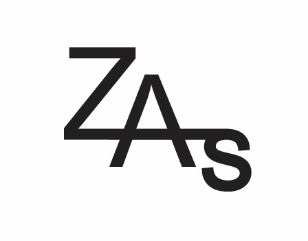 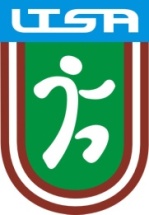 Latvijas Tautas sporta asociācijasValdes sēdē, Rīgā Latvijas Čempionāts atlētiskajā vingrošanā 2015Sacensību mērķis un uzdevumi: Popularizēt veselīgu dzīvesveidu Latvijā; Popularizēt fitnesa sporta veidu Latvijas iedzīvotāju vidū;Iesaistīt Latvijas iedzīvotājus aktīvās atlētisma un fitnesa nodarbībās, sporta aktivitātēs un  sacensībās;Cīņa pret dopinga lietošanuVieta un laiks: Latvijas Čempionāts ir sacensības atlētiskajā vingrošanā, kurās drīkst piedalīties ikviens Latvijas iedzīvotājs, kurš sasniedzis noteikto vecumu. Sacensības ir 6. posmos:1.posms 14.03.2015. Pārgaujas novads, Raiskuma pagasta Auciema tautas nams plkst. 12.002.posms 25. 04.2015. Kocēni, Kocēnu novada sporta nams plkst. 12.003.posms  25.07.2015. Ropaži, Ropažu novada sporta centrs plkst. 13.004.posms 26.09.2015. Zaubes, Amatas novada Zaubes pamatskola plkst.12.005.posms 12.12.2015. Kocēni, Kocēnu novada sporta nams plkst.12.00Sacensību rīkotājs: Ziemeļvidzemes atlētu savienība sadarbībā ar Latvijas Tautas sporta asociāciju.Dalība sacensībās bez maksas.Dalībnieku grupas:  6. Sacensību noteikumi:Katram posmam tiks izstrādāts  atsevišķs sacensību nolikums.7. Vērtēšana:Dalībnieku vērtēšanai tiek izmantota punktu sistēma. 8. Apbalvošana:Tiek apbalvoti pirmās, otrās un trešās vietas ieguvēji katrā vecuma un dzimuma grupā katrā posmā un trīs labākie absolūtajā vērtējumā. Noslēguma posmā apbalvos trīs labākos katrā vecuma un dzimuma kategorijās.Dalībnieku iepriekšēja reģistrācija veicama mājas lapā www.zas.lv  nosūtot uz e-pastu dalībnieku pieteikumu.Reģistrēšanās laiks uz vietas sacensību dienā tiek izziņots pirms katra posma atsevišķi.9. Protesti:Pretenzijas tiek pieņemtas, dalībniekam iemaksājot 30 eiro drošības naudu, vienas stundas laikā pēc sacensību beigām. Pamatotu pretenziju gadījumā nauda tiek atdota.Vīrieši:U12001-2003.gadā dzimušie pusaudžiU21998-2000.gadā dzimušie jauniešiU31997-1993-.gadā dzimušie junioriV11977. gadā dzimušie un jaunāki vīriešiV21976.−1967. gadā dzimušie vīriešiV31966. gadā dzimušie un vecāki vīriešiSievietes:1998-2000.gadā dzimušās jaunietes1997-1993-.gadā dzimušās junioresS11977 gadā dzimušas un jaunākas sievietesS21976.−1967. gadā dzimušas sievietesS31966. gadā dzimušas un vecākas sievietes1.vieta – 100 p.  7.vieta  - 36 p. 13.vieta - 20 p. 19.vieta  - 12 p. 25.vieta -  6 p. 2.vieta  - 80 p. 8.vieta  - 32 p. 14.vieta - 18 p. 20.vieta - 11 p. 26.vieta  - 5 p. 3.vieta – 60 p. 9.vieta -  29 p. 15.vieta - 16 p. 21.vieta - 10 p. 27.vieta - 4 p. 4.vieta - 50 p. 10.vieta - 26 p. 16.vieta - 15 p. 22.vieta - 9 p. 28.vieta - 3 p. 5.vieta - 45 p. 11.vieta - 24 p. 17.vieta - 14 p. 23.vieta - 8 p. 29.vieta - 2 p. 6.vieta – 40 p. 12.vieta - 22 p. 18.vieta - 13 p. 24.vieta  - 7 p. 30.vieta - 1 p.